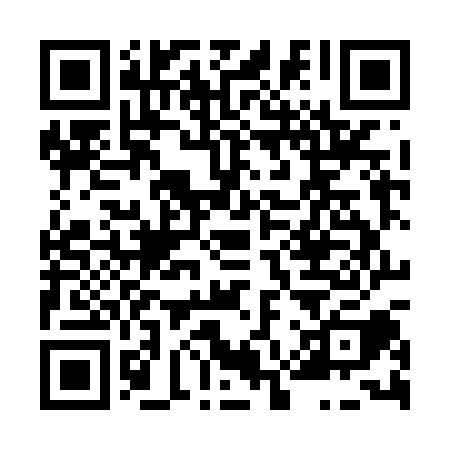 Ramadan times for Bilichov, Czech RepublicMon 11 Mar 2024 - Wed 10 Apr 2024High Latitude Method: Angle Based RulePrayer Calculation Method: Muslim World LeagueAsar Calculation Method: HanafiPrayer times provided by https://www.salahtimes.comDateDayFajrSuhurSunriseDhuhrAsrIftarMaghribIsha11Mon4:374:376:2612:144:096:036:037:4612Tue4:354:356:2412:144:116:056:057:4713Wed4:334:336:2212:144:126:076:077:4914Thu4:314:316:2012:134:136:086:087:5115Fri4:284:286:1712:134:156:106:107:5316Sat4:264:266:1512:134:166:116:117:5417Sun4:234:236:1312:134:176:136:137:5618Mon4:214:216:1112:124:196:156:157:5819Tue4:184:186:0912:124:206:166:168:0020Wed4:164:166:0612:124:216:186:188:0221Thu4:144:146:0412:114:226:206:208:0422Fri4:114:116:0212:114:246:216:218:0523Sat4:094:096:0012:114:256:236:238:0724Sun4:064:065:5812:104:266:246:248:0925Mon4:034:035:5512:104:276:266:268:1126Tue4:014:015:5312:104:296:286:288:1327Wed3:583:585:5112:104:306:296:298:1528Thu3:563:565:4912:094:316:316:318:1729Fri3:533:535:4712:094:326:326:328:1930Sat3:503:505:4412:094:336:346:348:2131Sun4:484:486:421:085:347:357:359:231Mon4:454:456:401:085:367:377:379:252Tue4:424:426:381:085:377:397:399:273Wed4:404:406:361:075:387:407:409:294Thu4:374:376:341:075:397:427:429:315Fri4:344:346:311:075:407:437:439:336Sat4:324:326:291:075:417:457:459:357Sun4:294:296:271:065:427:477:479:378Mon4:264:266:251:065:447:487:489:409Tue4:234:236:231:065:457:507:509:4210Wed4:204:206:211:065:467:517:519:44